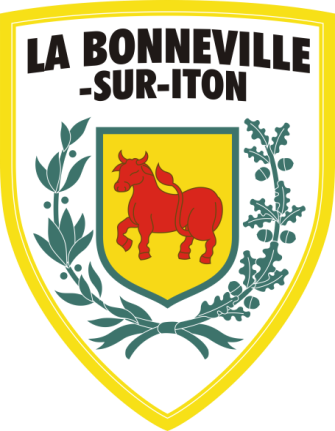 A RETOURNER EN MAIRIE AU PLUS TARD LE 31 DÉCEMBRE DE CHAQUE ANNÉEDOSSIER DEMANDE DE SUBVENTIONANNEE :Le présent dossier est téléchargeable à l’adresse suivante : www.labonnevillesuriton.frMenu « vie communale - les associations »Nom : 							Adresse du siège social :Téléphone : Courriel : L’association est :              Locale               Départementale           Régionale	NationaleIdentification du représentant légal :Nom : 						Prénom :					Adresse :Téléphone : Courriel : Responsable du dossier de subvention :N° SIRET ou RNA :Activité(s) principale(s) de l’association : Membres du bureau :        Commune                 CCPC               Hors CCPC      Nombre d’adhérents : 							Montant de la cotisation (s’il y a lieu) : Adultes :					Enfants :Date de la dernière assemblée générale : Fédération Nationale sportive dont vous dépendez : Réalisation de l’année N :Montant de la subvention octroyée par la commune année N-1 :Cette subvention représente quel pourcentage du total de vos recettes :Projet pour l’année N+1 :Conformément au règlement (CE) n° 1998/2006 de la Commission du 15/12/2006, concernant l'application des articles 87 et 88 du traité aux aides de minimis.Je soussigné (représentant légal) ……………………………………………………………………………………………………….Atteste que l'association n'a pas bénéficié d'un montant total d'aides publiques spécifiques supérieur à 200 000 euros sur trois exercices.	Fait le ……………………………………. À ………………………………………………………							Signature		Je soussigné, (représentant légal de l'association) ………………………………………………………………………………* certifie que l'association est régulièrement déclarée ;			* certifie que l'association est en règle au regard de l'ensemble des déclarations sociales et fiscales ainsi que des cotisations et paiements correspondants ;		* certifie exactes et sincères les informations du présent dossier, notamment la mention de l'ensemble des demandes de subventions déposées auprès d'autres financeurs publics ainsi que l'approbation du budget par les instances statutaires ;			* demande une subvention de …………………………………… Euros				* précise que la subvention, si elle est accordée devra être versée au compte bancaire de l'association (fournir un RIB pour une première demande ou modification de compte)	Fait le ……………………………………. À ………………………………………………………							Signature				* Le présent dossier complet*  Un RIB si nécessaire (en cas de 1ère demande ou de modification)* votre bilan financier de l'année N-1 (excepté centre de formation)* attestation d'assurance en cas de locaux mis à dispositionDEMANDEUR :Présentation de l’association ou de l’organismeNOMPRÉNOMFONCTIONRapport d’activitéRapport d’activitéRapport d’activitéAttestationAttestation sur l’honneurPièces à joindre